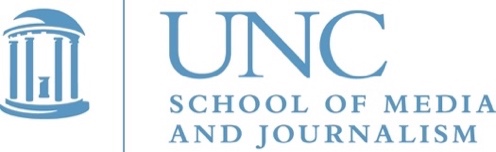 PRINCIPLES OF ADVERTISING & PUBLIC RELATIONS: MEJO 137Fall 2019:  Mondays and Wednesdays, 9:30-10:45amInstructor: 				Judy Liu, MPH			Email: judyliu@email.unc.edu							Office Hours: Mondays 1-2 p.m. and by appointment     PREREQUISITE:  There are no prerequisites to take this course.MARKETING SECTION COURSE OBJECTIVES:Upon course completion, students should: Understand general advertising principles;  Understand historical and key emerging studies that have shaped advertising;  Develop a basic foundation on how to implement key advertising campaigns; Gain knowledge regarding how various entities leverage such techniques to reach their business objectives; and,   Examine the role and function of advertising as independent firms and as in-house corporate roles. Main Textbooks:  Strategic Marketing Management by A Chernev 10th edition 2019 preferred,  (9th edition acceptable) Optional Readings:  New Rules of Marketing and PR: How to Use Social Media, Online Video, Mobile Applications, Blogs, News Releases, and Viral Marketing to Reach Buyers Directly by David Meerman Scott ISBN 9781119362418Advertising and Promotion, Fourth Edition – Hackley, C.; Hackley, A.R. 2015 ISBN: 9781473997998The UNC Sakai service can be found at http://sakai.unc.edu. Any content uploaded via the UNC Sakai website will be announced during class. You are responsible for any course changes that may be made on Sakai, including changes to the syllabus or any assignments.  Updates may be sent via email.  Therefore, check your school email accounts. Extra Credit  No extra credit assignments will be given.  Special Accommodations If you require special accommodations to attend or participate in this course, please let the instructor know as soon as possible.If you need information about disabilities, please visit the Accessibility Services website at https://accessibility.unc.edu/ Honor Code Adherence to the University Honor Code is expected at all times.Diversity The University’s policy on Prohibiting Harassment and Discrimination is outlined in the 2011-2012 Undergraduate Bulletin http://www.unc.edu/ugradbulletin/. UNC is committed to providing an inclusive and welcoming environment for all members of our community and does not discriminate in offering access to its educational programs and activities on the basis of age, gender, race, color, national origin, religion, creed, disability, veteran’s status, sexual orientation, gender identity, or gender expression. Accreditation The School of Media and Journalism’s accrediting body outlines a number of values you should be aware of and competencies you should be able to demonstrate by the time you graduate from our program. Learn more about them here: http://www2.ku.edu/~acejmc/PROGRAM/PRINCIPLES.SHTML#vals&comps No single course could possibly give you all of these values and competencies; but collectively, our classes are designed to build your abilities in each of these areas. In this class, we will address a number of the values and competencies, with special emphasis on:demonstrate an understanding of gender, race, ethnicity, sexual orientation and, as appropriate, other forms of diversity in domestic society in relation to mass communications.demonstrate an understanding of the diversity of peoples and cultures and of the significance and impact of mass communications in a global society.demonstrate an understanding of professional ethical principles and work ethically in pursuit of truth, accuracy, fairness and diversity;think critically, creatively and independently;conduct research and evaluate information by methods appropriate to thecommunications professions in which they work;write correctly and clearly in forms and styles appropriate for the communicationsprofessions, audiences and purposes they serve;critically evaluate their own work and that of others for accuracy and fairness,clarity, appropriate style and grammatical correctness;apply basic numerical and statistical concepts;apply tools and technologies appropriate for the communications professions inwhich they work.PROFESSIONALISM AND ASSIGNMENT EXPECTATIONSStudents are expected to attend all classes and actively participate in class, demonstrating professional behavior at all times.Written assignments will be accepted electronically via email to my email inbox at judyliu@email.unc.edu.  All written assignments should be proofread and grammatically correct. In general, AP Style is preferred.A schedule of readings and assignments for this course will be posted on Sakai. Research Participation Requirement  Students in all sections of MEJO 137 are required to complete three hours of research over the course of the semester. There are two ways you can fulfill this requirement. The first way is to participate in three hours of academic research studies in the School of Media and Journalism. Participating in studies is a valuable way for you to receive first- hand experience with mass communication research. You will be able to sign up online to participate in these studies.  The second way to fulfill your research participation requirement is to write three two- page summaries and critiques of academic research articles. Each review counts for one hour of research participation, and you may combine participation in the studies with article reviews to fulfill the research requirement. To receive credit your summary must:  Summarize an article that was published in the last two years from journals such as the Journal of Advertising, the Journal of Public Relations Research, Public Relations Inquiry, PRaxis, the Journal of Consumer Marketing, or the Journal of Current Issues & Research in Advertising. List, at the top of the page of each summary: the author(s) of the article, the publication date, the article title, and the journal title.  Articles from these journals are available online through the UNC library Web site, and hard copies of many articles are available in the Park and Davis libraries. Article summaries are due by 5pm EST  on Monday, November 18th . If you are enrolled in another MEJO class that has a research requirement, it will also satisfy the research requirement for this course. If you have any questions about the subject pool participation, please contact me.The following are the expected class deliverables and weekly reading assignments:Note: Your grade for this course will be calculated based on the following:Marketing section 475 pointsExam 1 – 200 pointsExam 2 – 200 pointsClass attendance and participation – 50 pointsAdvertising Career fair/networking event/ Ad& PR student club meeting attendance – 25 pointsPublic Relations section 475 pointsResearch Participation 50 pointsAttendance: Regular classroom attendance is expected and required.  If you are not able to attend class, please proactively inform me via email or let me know in person. Each unexcused absence will result in a ten point deduction.  Acceptable excused absences include medical illness, job interviews and possible other reasons based on prior approval.  Each student is expected to conduct him/herself in a professional manner.  If inappropriate behavior is demonstrated, the disruptive individual will be asked to leave the classroom. Exams: All exams will be taken during the scheduled time/date.  No supplemental notes or lecture materials or devices are allowed during the exam.  Students will NOT be granted a makeup exam UNLESS  s/he have a written signed note from the UNC Student Health Services outlining the excused medical illness.  Laptops: Laptops are for purposes of taking class notes or doing in class assignments only. If you are caught using a computer for other means, you may lose the privilege of using it for the rest of the semester. Video/Voice Recording: No video/voice recording is allowed.  If students bring laptops or electronic devices to class, their laptop cameras or device cameras must be taped.  The only exception is when a student is presenting in class.  Then, he/she can opt to record their own presentation with prior notification and approval from the instructor.Cell Phones: All cellphones must be turned OFF during lecture. Week 1 Reading Assignment – Strategic Marketing Management Chapter 1: Marketing as a PrincipleWeek 2 Reading Assignment – Strategic Marketing Management Chapter 2: Marketing Strategy and TacticsWeek 3  Reading Assignment – Strategic Marketing Management Chapter 3: Marketing Planning and ManagementWeek 4 Reading Assignment – Strategic Marketing Management Chapter 4: Identifying Target CustomersReading Assignment – Strategic Marketing Management Chapter 5: Developing a Customer Value PropositionWeek 5 Reading Assignment – Strategic Marketing Management Chapter 6: Creating Company ValueWeek 6 Reading Assignment – Strategic Marketing Management Chapter 7: Managing ProductsWeek 7 Reading Assignment – Strategic Marketing Management Chapter 8: Managing ServicesWeek 8 Reading Assignment – Strategic Marketing Management Chapter 9: Managing BrandsWeek 9 Reading Assignment – Strategic Marketing Management Chapter 10: Managing PriceReading Assignment – Strategic Marketing Management Chapter 12: Managing CommunicationWeek 10 Reading Assignment – Strategic Marketing Management Chapter 13: Managing Distribution Channels and Discussions regarding Advertising Careers    (October 14th last day of Advertising class before switching to PR section)Two ExamsExam 1 – September 18th Exam 2 – October 14th Students will take two in-class exams throughout the marketing section of this course. 400Class ParticipationEach student will be expected to complete all reading assignments and attend all classes.  Throughout the semester, students will be randomly asked to answer specific questions relevant to the course reading assignments.  Students who are not prepared will receive up to a 10 point deduction for the day.75Advertising Career fair/networking event/ Ad& PR student club meeting attendance25Total Points (MARKETING SECTION)475